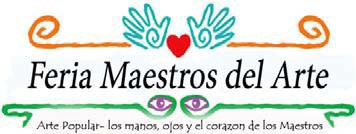 Solicitud8-10 de noviembre, 2024Para obtener una copia de la solicitud para la Feria Maestros del Arte 2024, póngase en contacto con WhatsApp 3310984850 o envíe un correo electrónico a info@feriamaestros.com.